Pressemitteilung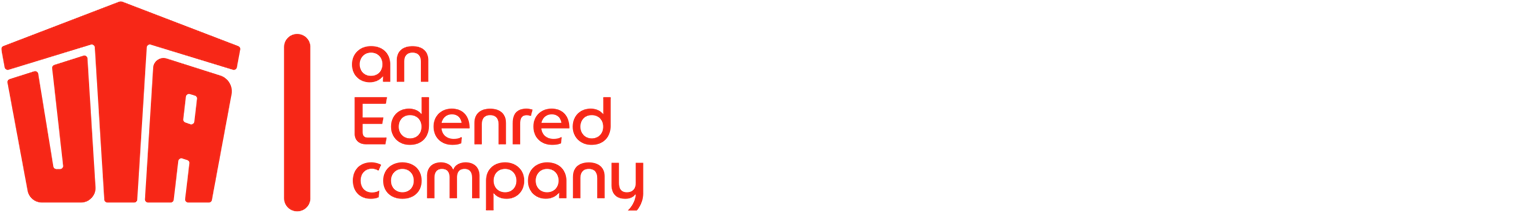 14. Oktober 2019Carsten Bettermann zum
neuen CEO von UTA ernanntKleinostheim – Zum 1. Oktober 2019 hat die UNION TANK Eckstein GmbH & Co. KG (UTA) Carsten Bettermann zum neuen CEO ernannt. Er tritt die Nachfolge von Volker Huber an, der nach vier erfolgreichen Jahren an der Spitze von UTA eine neue, verantwortungsvolle Aufgabe innerhalb der Edenred-Gruppe übernehmen wird.Carsten Bettermann ist ein erfahrener Geschäftsführer, der seinen Abschluss an der technischen Universität in Berlin und an der Universität zu Vermont gemacht hat. Er begann seine Karriere bei McKinsey & Company in Deutschland. Vor seinem Wechsel zu UTA sammelte er Erfahrungen im Management von LSG Sky Chefs und CWS Boco International in Deutschland, der Schweiz und den USA.Unter der Regie von Volker Huber hat UTA einen starken Wachstumskurs eingeschlagen und zugleich einen umfassenden Transformationsprozess erfolgreich vollzogen, um den Service für die Kunden kontinuierlich zu verbessern. UTA hat erfolgreich neue Regionen, insbesondere in Mittel- und Osteuropa, erschlossen, mehrere wichtige Innovationen wie das interoperable Mautgerät „UTA One®“ auf den Markt gebracht und mehrere strategische Akquisitionen wie das „Road Account“ Mautportfolio durchgeführt. „Wir freuen uns, Carsten Bettermann bei UTA und Edenred zu begrüßen. Seine starke und vielfältige Managementexpertise wird ein Schlüsselfaktor für die weitere Entwicklung und Transformation der UTA sein. Wir danken Volker Huber für die sehr erfolgreiche Arbeit in den vergangenen vier Jahren“, erklärt Antoine Dumurgier, COO Fleet & Mobility Solutions bei Edenred und UTA Vorstandsmitglied.▬▬UNION TANK Eckstein GmbH & Co. KG (UTA) zählt zu den führenden Anbietern von Tank- und Servicekarten in Europa. Über das UTA-Kartensystem können gewerbliche Kunden an über 62.000 Akzeptanzstellen in 40 europäischen Ländern markenunabhängig und bargeldlos tanken sowie weitere Leistungen der Unterwegsversorgung nutzen. Dazu zählen unter anderem die Mautabrechnung, Werkstattleistungen, Pannen- und Abschleppdienste sowie die Rückerstattung von Mehrwert- und Mineralölsteuer. Das Unternehmen, das 1963 von Heinrich Eckstein gegründet wurde, ist mehrheitlich im Besitz der Edenred SA (83 Prozent). Edenred, der weltweit führende Anbieter von Zahlungslösungen für die Arbeitswelt, verbindet 830.000 Firmenkunden, 47 Millionen Mitarbeiter, die die angebotenen Zahlungslösungen nutzen, und 1,7 Millionen Partnerunternehmen in 46 Ländern. In 2018 hat der Konzern, dank seiner globalen Technologieplattform, 2,5 Milliarden Transaktionen bearbeitet, die hauptsächlich über mobile Anwendungen, Online-Plattformen und Karten abgewickelt wurden. Dies entspricht einem Geschäftsvolumen von mehr als 28 Milliarden Euro. Die Familie Eckstein hält 17 Prozent an UTA. UTA hat 2019 den renommierten Image-Award der Fachzeitschrift VerkehrsRundschau in der Kategorie „Tankkarten“ bereits zum fünften Mal gewonnen, der alle zwei Jahre auf Basis einer unabhängigen Marktstudie des Marktforschungsinstituts Kleffmann vergeben wird. www.uta.com Folgen Sie UTA auf Twitter: www.twitter.com/UTA_DEU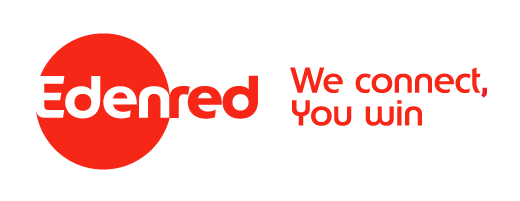 ▬▬KontaktUNION TANK Eckstein GmbH & Co. KGHeinrich-Eckstein-Straße 1 – 63801 Kleinostheim – Germany Peter BüttnerDeputy Head of MarketingT/ +49 6027 509-108peter.buettner@uta.com